Prostor za urudžbeni štambiljPodnositelj zahtjeva: Naslov: ________________________________________________________________________________________Adresa: ________________________________________________________________________________________OIB:____________________________________________Zastupan po: ________________________________________________________________________________________ (kod 2 ili više podnositelja zahtjeva ovdje odrediti zajedničkog predstavnika ili zajedničkog opunomoćenika sukladno čl. 35. st. 1. Zakona o općem upravnom postupku (NN 47/09), a ostale podnositelje zahtjeva navesti u Prilogu A)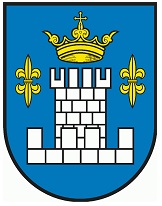 REPUBLIKA HRVATSKAGrad KoprivnicaUpravni odjel za prostorno uređenjeZrinski trg 148 000 KoprivnicaPREDMET: 	IZMJENA POTVRDE GLAVNOG PROJEKTA- zahtjev za izdavanje Uz zahtjev se podnosi sljedeća dokumentacija:Tri primjerka Izmjene glavnog projekta s uvezanom preslikom teksta izvršne lokacijske dozvolePisano izvješće o kontroli glavnog projekta, ako je kontrola projekta potrebnaElaborat o geotehničkim i drugim istražnim radovima,Tehnološki, prometni ili drugi elaborati (elaborat zaštite na radu ili sl.), ako su podaci iz tih elaborata poslužili za izradu glavnog projekta,		Parcelacijski elaborat ovjeren od tijela nadležnih za državnu izmjeru i katastar nekretnina i uz potvrdu nadležnog upravnog tijela  koje je izdalo lokacijsku dozvolu, o usklađenosti s lokacijskim uvjetima za oblik i veličinu nove građevne česticeDokaz da investitor ima pravo graditi na građevinskoj čestici, odnosno u obuhvatu zahvata na kojem namjerava graditi, odnosno na postojećoj građevini (izvadak iz zemljišne knjige, ugovor ili odluka o nadležne državne vlasti, ugovor o ortakluku, ugovor o koncesiji kojim se stječe pravo građenja, pisana suglasnost vlasnika postojeće građevine u slučaju rekonstrukcije te građevine, pisana suglasnost fiducijarnog vlasnika dana dotadašnjem vlasniku nekretnine koji je investitor)te se uz zahtjev prilažu potpisani slijedeći prilozi: Prilog A, Prilog B, Prilog C, Prilog D, Prilog E, Prilog F, Prilog G (zaokruži), upravna pristojba 70,00 kn*U________________________, dana ___.___._______. godine. _________________________________Potpis podnositelja zahtjeva*osim ako se radi o subjektima oslobođenim od plaćanja upravne pristojbe prema čl. 8. Zakona o upravnim pristojbama (NN 115/16)PRILOG A – Podaci o podnositeljima zahtjevaU________________________, dana ___.___.________. godine______________________________________________Potpis podnositelja zahtjevaPRILOG B – Dokumentacija koja može biti prilog zahtjevuU________________________, dana ___.___.________. godine______________________________________________Potpis podnositelja zahtjevaPRILOG C – Podaci o strankama u postupkuU________________________, dana ___.___.________. godine______________________________________________Potpis podnositelja zahtjevaPRILOG D – Podaci o projektnoj dokumentacijiU________________________, dana ___.___.________. godine					______________________________________________Potpis podnositelja zahtjevaPRILOG E – Podaci o očitovanju javnopravnih tijelaU________________________, dana ___.___.________. godine______________________________________________Potpis podnositelja zahtjevaPRILOG F – Podaci o prostorno-planskoj dokumentaciji / lokacijskoj dozvoliU________________________, dana ___.___.________. godine______________________________________________Potpis podnositelja zahtjevaPRILOG G - Podaci o parceliU________________________, dana ___.___.________. Godine______________________________________________Potpis podnositelja zahtjevaOIBVrsta subjektaIme i prezime / NazivDržavaPoštanski brojMjestoUlica i kući broje-mailOIBTelefonMobitelFaxOpunomoćenikAdresa za primanje pošteOstali priloziOpis prilogaKatastarski plan(KLASA, URBROJ, datum izdavanja, naziv tijela)Lokacijska dozvola(KLASA, URBROJ, datum izdavanja, naziv tijela)Građevinska dozvola(KLASA, URBROJ, datum izdavanja, naziv tijela)Dokaz postojeće građevine(KLASA, URBROJ, datum izdavanja, naziv tijela)Dokaz uporabljivosti postojeće građevine(KLASA, URBROJ, datum izdavanja, naziv tijela)Dokaz o pravnom interesu, odnosno da podnositelj može biti investitor(npr. ZK izvadak, ugovor)OIBVrsta subjektaIme i prezime / NazivDržavaPoštanski brojMjestoUlica i kućni brojKatastarska čestica i katastarska općinaVrsta projektaOznaka projektaDatum izradeBroj ovlaštenjaOvlašteni projektantTitulaOIB tvrtke / uredaNaziv tvrtke / uredaVrsta glavnog projektaOznaka projektaDatum izradeBroj ovlaštenjaOvlašteni projektantTitulaOIB tvrtke / uredaNaziv tvrtke / uredaIzvješće o kontroli projektaOIBJavnopravno tijeloVrsta aktaKLASAUBROJDatum izdavanjaOznaka planaNaziv prostornog planaSlužbeni glasnik prostorno-planske dokumentacijaIzjave projektanata o usklađenosti projekta s prostorno-planskom dokumentacijomUređenost parceleObrazloženjePristup na prometnu površinuOdvodnja otpadnih vodaUređenje parkirališnih mjestaNačin priključenja građevineUvjeti za uređenje građevinske česticeMjere zaštite okoliša